                             OPĆINSKO VIJEĆEKLASA: 024-04/24-01/01URBROJ: 2109-16-03-24-1Pleškovec, 28. veljače 2024. Na temelju članka 35. stavka 1. točke 4. Zakona o lokalnoj i područnoj (regionalnoj) samoupravi („Narodne novine“ broj 33/01, 60/01 - vjerodostojno tumačenje, 129/05, 109/07, 125/08, 36/09, 150/11, 144/12, 19/13 - pročišćeni tekst, 137/15 – ispravak, 123/17, 98/19 i 144/20) i 28. Statuta Općine Sveti Juraj na Bregu („Službeni glasnik Međimurske županije“ broj 30/23), Općinsko vijeće Općine Sveti Juraj na Bregu, na 18. sjednici, održanoj 28. veljače 2024. godine, donosiO D L U K UO USTROJSTVU I DJELOKRUGU JEDINSTVENOG UPRAVNOG ODJELA OPĆINE SVETI JURAJ NA BREGUI.	OPĆE ODREDBEČlanak 1.Ovom Odlukom o ustrojstvu i djelokrugu Jedinstvenog upravnog odjela Općine Sveti Juraj na Bregu (u daljnjem tekstu: Odluka) uređuje se osnivanje, naziv, djelokrug i ustrojstvo Jedinstvenog upravnog odjela kao upravnog tijela Općine Sveti Juraj na Bregu (u daljnjem tekstu: Općina), način upravljanja, način planiranja poslova, službenici i namještenici i druga pitanja od značaja za rad općinske uprave.Članak 2.Sredstva za rad Jedinstvenog upravnog odjela osiguravaju se u proračunu Općine i iz drugih prihoda u skladu sa zakonom.Članak 3.Riječi i pojmovi korišteni u ovoj Odluci koji imaju rodno značenje odnose se jednako na muški i ženski rod, bez obzira u kojem su rodu korišteni.II.	USTROJSTVO JEDINSTVENOG UPRAVNOG ODJELA I DJELOKRUG POSLOVAČlanak 4.Za obavljanje upravnih, stručnih, općih, administrativnih, materijalno-financijskih i pomoćno-tehničkih poslova iz samoupravnog djelokruga Općine, u više upravnih i stručnih područja, propisanih zakonom, podzakonskim propisima, aktima Općine i ovom Odlukom, ustrojava se Jedinstveni upravni odjel Općine Sveti Juraj na Bregu (u daljnjem tekstu: Jedinstveni upravni odjel).Članak 5.Jedinstveni upravni odjel smješten je u zgradi sjedišta Općine, na adresi Pleškovec 29.Članak 6.Unutar Jedinstvenog upravnog odjela Pravilnikom o unutarnjem redu Jedinstvenog upravnog odjela Općine Sveti Juraj na Bregu (u daljnjem tekstu: Pravilnik) mogu se ustrojiti unutarnje ustrojstvene jedinice ovisno o djelokrugu, srodnosti i povezanosti određenih poslova i broju izvršitelja.Pravilnikom se uređuje unutarnje ustrojstvo Jedinstvenog upravnog odjela, nazivi i opisi poslova radnih mjesta s opisima razina standardnih mjerila za klasifikaciju radnih mjesta, stručni i drugi uvjeti za raspored na radna mjesta, broj izvršitelja i druga pitanja od značaja za rad Jedinstvenog upravnog odjela, u skladu sa Zakonom o službenicima i namještenicima u lokalnoj i područnoj (regionalnoj) samoupravi (u daljnjem tekstu: ZSN), Uredbom o klasifikaciji radnih mjesta u lokalnoj i područnoj (regionalnoj) samoupravi (u daljem tekstu: Uredba), posebnim zakonima, ovom Odlukom i aktima Općine.Pravilnik o unutarnjem redu donosi općinski načelnik na prijedlog pročelnika Jedinstvenog upravnog odjela.III.	DJELOKRUG POSLOVA JEDINSTVENOG UPRAVNOG ODJELAČlanak 7.Jedinstveni upravni odjel obavlja poslove iz samoupravnog djelokruga Općine Sveti Juraj na Bregu kojima se neposredno ostvaruju potrebe građana, a koji nisu Ustavom ili zakonom dodijeljeni državnim tijelima i to osobito poslove koji se odnose na:uređenje naselja i stanovanje,prostorno i urbanističko planiranje,komunalno gospodarstvo,brigu o djeci,socijalnu skrb,primarnu zdravstvenu zaštitu,odgoj i osnovno obrazovanje,kulturu, tjelesnu kulturu i šport,zaštitu potrošača,zaštitu i unapređenje prirodnog okoliša,protupožarnu i civilnu zaštitu,promet na svom područjute ostale poslove sukladno posebnim zakonima,a posebno sljedeće poslove:izrada nacrta i prijedloga općih, internih i drugih akata za Općinsko vijeće i općinskog načelnika, iz nadležnosti Jedinstvenog upravnog odjela, u skladu sa zakonom i provođenje istih, pripremanje akata za savjetovanje sa zainteresiranom javnošću, izrada potrebnih izvješćaposlovi u vezi službeničkih i radnih odnosakadrovski poslovi, izrada pojedinačnih upravnih i drugih akata iz oblasti službeničkih odnosa koje donosi pročelnik za službenike i namještenike Jedinstvenog upravnog odjela, kao i akata koje donosi općinski načelnik za pročelnika, vođenje evidencija iz oblasti službeničkih odnosa i drugih propisanih evidencija, organiziranje i koordiniranje stručnog usavršavanja službenika, dužnosnika i upravljanja ljudskim potencijalimarješavanje imovinsko-pravnih poslovaposlovi prijamnog ureda i uredskog poslovanjaposlovi pismohranepraćenje, priprema i prijavljivanje projekata i programa na raspisane javne pozive, priprema i vođenje apliciranja na EU projekte, izrađivanje potrebnih izvješća za isto izrada uputa i smjernica za izradu prijedloga Proračuna Općine i financijskih planova proračunskih korisnika, sukladno Zakonu o proračunuizrada nacrta prijedloga proračuna Općine, Odluke o izvršenju proračuna i izrada godišnjeg i polugodišnjeg izvještaja o izvršenju proračuna Općine i drugih izvješća u skladu sa zakonomfinancijsko-računovodstveni poslovi, blagajnički poslovi i poslovi likvidature, kontiranja i knjiženja knjigovodstvene dokumentacije, vođenje materijalnog knjigovodstva, obračun i isplata plaća,poslovi u vezi Općinske riznice u cilju racionalnog korištenja proračunskih sredstava od strane svih proračunskih korisnika, sukladno Zakonu o proračunu, Proračunu Općine, Odluci o izvršavanju proračuna, drugim financijskim propisima i aktima Općine, koordinacija s proračunskim korisnicima s tim u vezipriprema i koordiniranje popisa imovine i obveza, kontroliranje ispravnosti popisnih lista dugotrajne i druge imovine, predlaganje općinskom načelniku mjere za naplatu potraživanja i otpis nenaplativih i zastarjelih potraživanja, sukladno propisimapriprema i izrada dokumentacije vezane uz zaduživanje Općine i davanje jamstava i suglasnosti za zaduživanje proračunskih korisnika i trgovačkih društava kojih je Općina osnivač te izrada pratećih propisanih izvješćasuradnja i koordinacija s ustanovama kojih je Općina osnivač, u vezi usklađenosti njihovih akata sa zakonom, propisima i aktima Općine, koje donose uz prethodnu suglasnost osnivača, suradnja u vezi akata o plaćama i materijalnim pravima njihovih zaposlenika i drugih njihovih akata koje donose uz prethodnu suglasnost osnivača, a koji imaju financijske učinke na proračun Općine i davanje mišljenjasuradnja s udrugama na području Općine, raspisivanje javnog poziva za sufinanciranje projekata/programa/manifestacija udruga, sklapanje ugovora te izrada izvješća  poslovi u vezi javne i jednostavne nabave, vođenje evidencije, sastavljanje potrebnih izvješća,  ugovora, izrada plana nabavepriprema ugovora i potrebne dokumentacije za realizaciju općinskih investicijaevidencija, praćenje, nadzor, predlaganje i provođenje mjera radi povećanja prihoda i poboljšanja stanja naplate svih javnih prihoda općinskog  proračuna, zakonskih, ugovorenih i drugih potraživanja, slanje opomena, priprema i pokretanje prisilne naplate putem nadležnih tijela, poduzimanje mjera za naplatu općinskih poreza samostalno i u suradnji s Poreznom upravomposlovi jedinica lokalne samouprave iz Zakona o prostornom uređenju, Zakona o gradnji, Zakona o građevinskoj inspekciji, Zakona o komunalnom gospodarstvu, Zakona o zaštiti životinja, Zakona o zaštiti od buke, Zakona o vodnom gospodarstvu, Zakona o gospodarenju otpadom, Zakona o poljoprivrednom zemljištu, Zakonu o cestama i drugih posebnih zakona i propisakomunalno redarstvo u skladu sa Zakonom o komunalnom gospodarstvu i drugim zakonima i propisima i provedba Odluke o komunalnom redu i drugih odluka Općineevidencija i izrada rješenja za komunalnu naknadu i komunalnog doprinosa, poslovi u vezi izdavanja suglasnosti na cijene komunalnih usluga, izrada drugih rješenja iz komunalnog i vodnog gospodarstvu u skladu sa zakonom i aktima Općineposlovi održavanja groblja, održavanje komunalnih strojeva i opreme, vođenje evidencije rada strojevaposlovi čišćenja i održavanja zgrade općinske uprave, poslovi čišćenja i održavanja mrtvačnice i domova kulture, održavanje okoliša, cvijeća i raslinja, održavanje i čišćenje parkiralištadrugi poslovi iz samoupravnog djelokruga Općine i Jedinstvenog upravnog odjela u skladu s zakonom, drugim propisima i aktima Općine.IV.	UPRAVLJANJE JEDINSTVENIM UPRAVNIM ODJELOMČlanak 8.Jedinstvenim upravnim odjelom upravlja pročelnik. Pročelnika na temelju javnog natječaja imenuje općinski načelnik na način propisan ZSN-om.Općinski načelnik može razriješiti pročelnika u skladu sa ZSN-om.Na prava, obveze i odgovornosti kao i druga pitanja u vezi s radom pročelnika primjenjuju se odredbe zakona kojima se uređuje radni odnos službenika i namještenika u upravnim tijelima jedinica lokalne samouprave.V.	SLUŽBENICI I NAMJEŠTENICIČlanak 9.Poslove i zadaće iz djelokruga Jedinstvenog upravnog odjela, ovisno o vrsti, složenosti, stručnoj spremi odnosno stupnju obrazovanja i drugim uvjetima, obavljaju službenici i namještenici raspoređeni na radna mjesta sukladno Pravilniku.Službenici su osobe koje u Jedinstvenom upravnom odjelu kao redovito zanimanje obavljaju poslove iz samoupravnog djelokruga Općine, u skladu s Ustavom i zakonom.Službenici su i osobe koje obavljaju opće, administrativne, financijsko-planske, materijalno-financijske, računovodstvene, informatičke i druge stručne poslove.Namještenici su osobe koje obavljaju pomoćno-tehničke i ostale poslove čije je obavljanje potrebno radi pravodobnog i nesmetanog obavljanja poslova iz djelokruga Jedinstvenog upravnog odjela.O prijmu u službu, rasporedu na radno mjesto te o drugim pravima i obvezama službenika i namještenika kao i o prestanku službe odlučuje pročelnik Jedinstvenog upravnog odjela, rješenjem, u skladu sa zakonom, propisima i aktima Općine.Članak 10.Danom stupanja na snagu ove Odluke prestaje vrijediti Odluka o ustroju Jedinstvenog upravnog odjela Općine Sveti Juraj na Bregu ("Službeni glasnik Međimurske županije" broj  5/09 i 3/16).Članak 11.Ova Odluka stupa na snagu osmog dana od dana objave u „Službenom glasniku Međimurske županije“.                                                                                                 PREDSJEDNIK                                                                                                 Općinskog vijeća                                                                                                 Anđelko Kovačić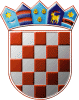 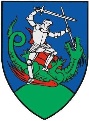 REPUBLIKA HRVATSKAMEĐIMURSKA ŽUPANIJA
OPĆINA SVETI JURAJ NA BREGUREPUBLIKA HRVATSKAMEĐIMURSKA ŽUPANIJA
OPĆINA SVETI JURAJ NA BREGU